Prénom : 	Date : 	Mots croisésAdjectifs synonymesMots à placer :  "AMUSANT " BEAU " CLAIR " DELICIEUX " DIFFICILE " ENORME " FEROCE " MAGNIFIQUE " MALIN " TRANQUILLE "Horizontalement	Verticalement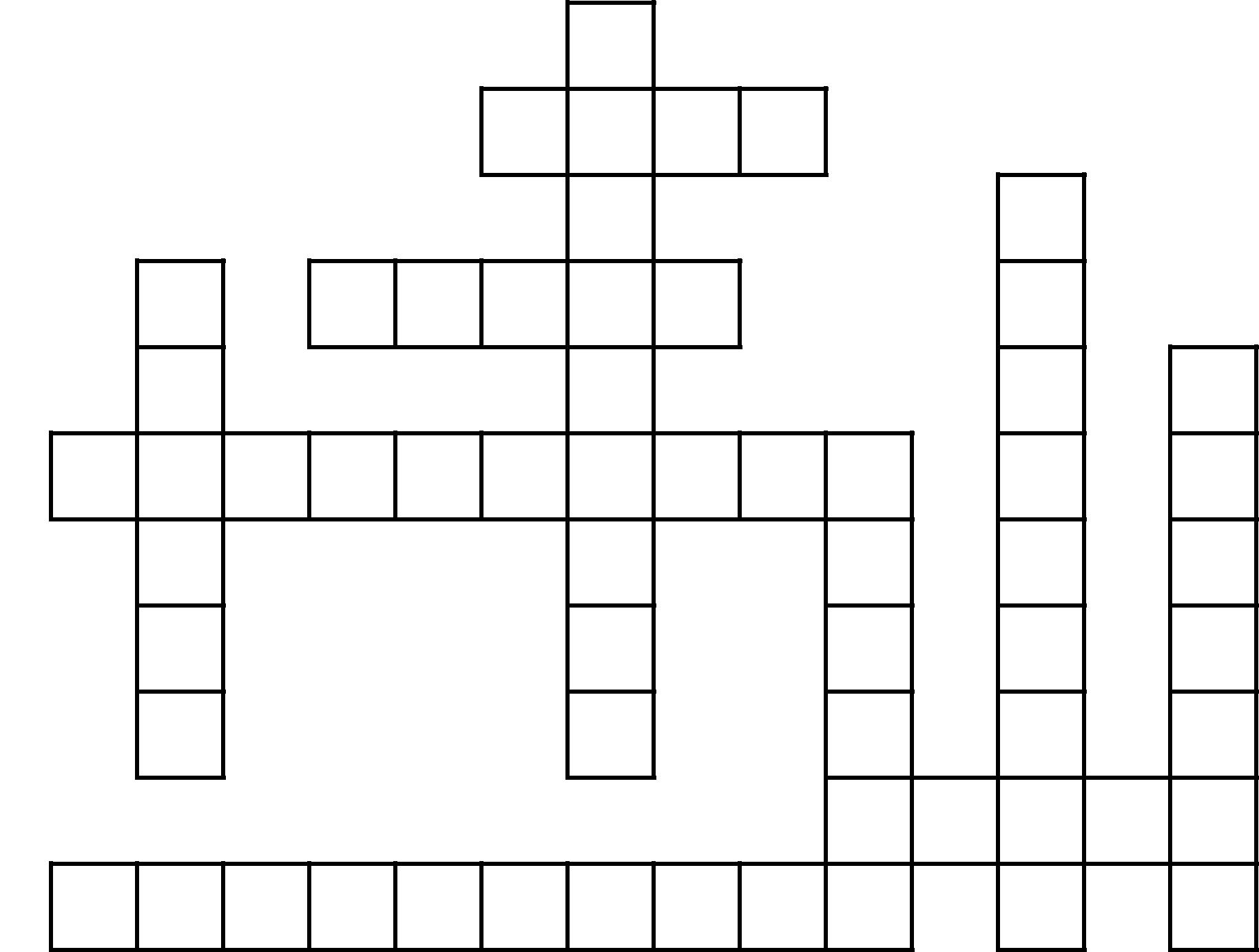 C'est le synonyme de joli.C'est le synonyme de lumineux.C'est le synonyme de calme.C'est le synonyme de rusé.C'est le synonyme de splendide.C'est le synonyme de méchant.C'est le synonyme d'excellent.C'est le synonyme de gigantesque.C'est le synonyme de compliqué.C'est le synonyme de drôle.